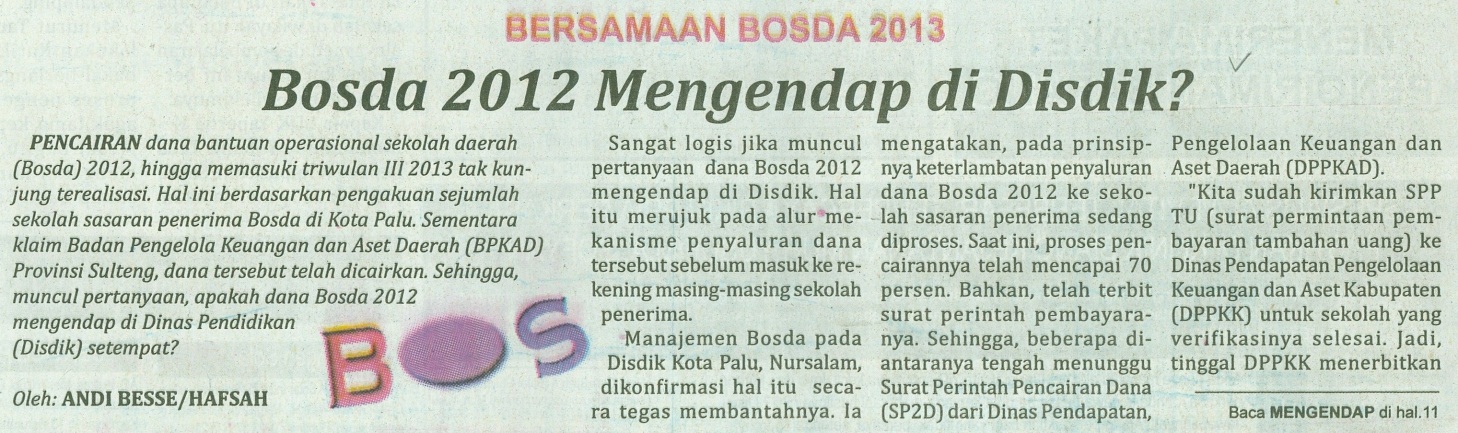 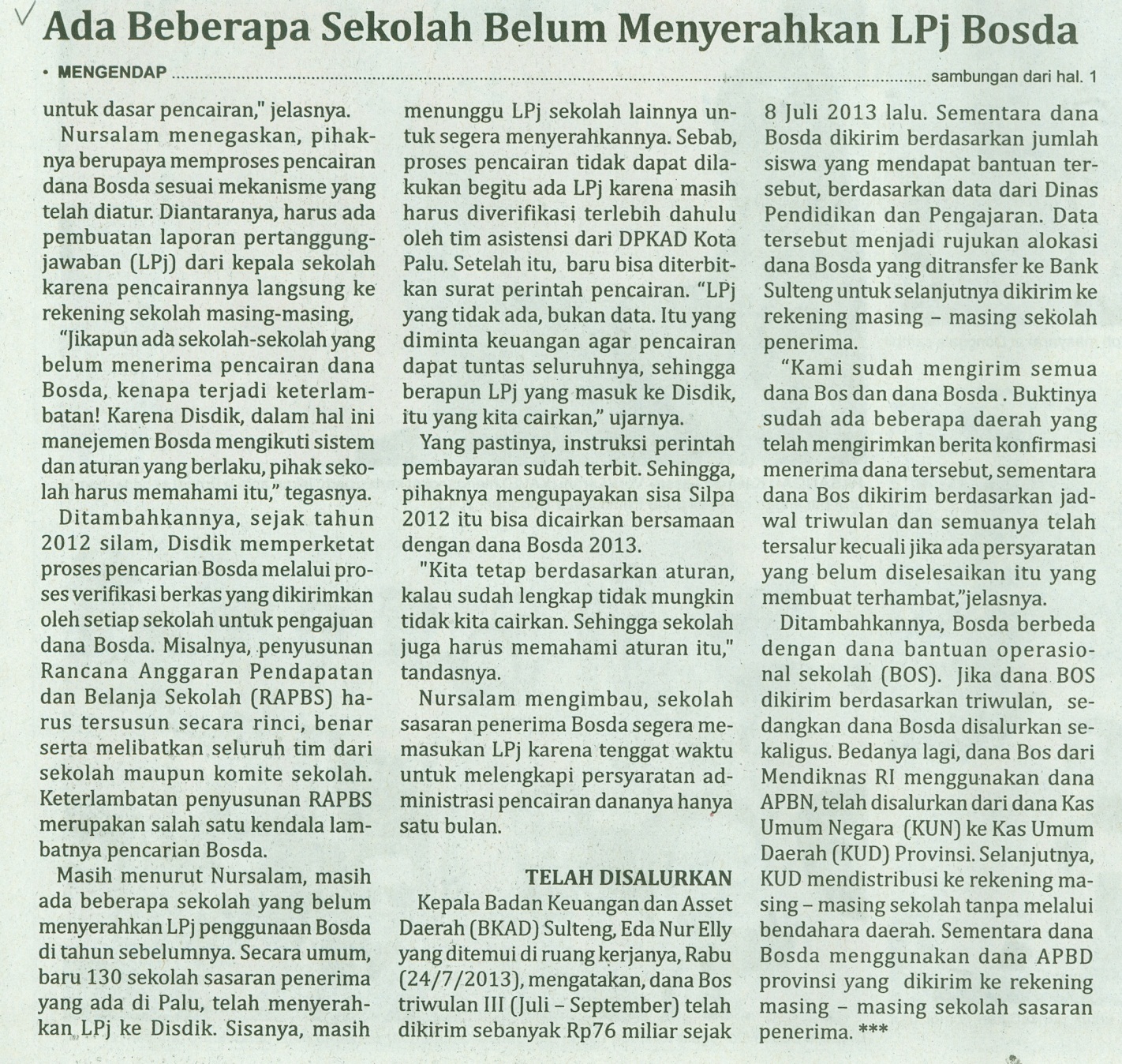 Harian    	:MercusuarKasubaudSulteng IIHari, tanggal:Kamis, 25 Juli 2013KasubaudSulteng IIKeterangan:Halaman 1 Kolom  7-10 ; Hal 11 Kol 12-14KasubaudSulteng IIEntitas:Kota PaluKasubaudSulteng II